                 Assicurazione vecchiaia, superstiti e assicurazione per l’invalidità AVS/AI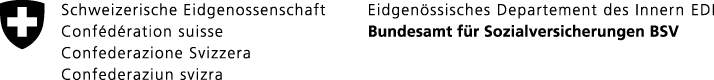 Foglio complementare R alla richiesta di prestazioni AI(regresso contro terzi responsabili)Richiesta del      								 Persona assicurata								N° di telefono privato/cellulare/n° di telefono prof.:Cognome e nome:      							Il nostro n° di riferimento:      						Data di nascita:      								E-mail:      Nostro n° di rif.:       			 Data: È possibile che, in relazione all'evento che l'ha portata a presentare una richiesta di prestazioni presso l'assicurazione per l'invalidità (AI), vi sia un terzo responsabile. In questo caso l'assicurazione per l’invalidità esercita, tramite il Servizio di regresso o l'Ufficio federale (UFAS) delle assicurazioni sociali, il suo diritto di regresso contro il terzo responsabile o la sua assicurazione di responsabilità civile fino a concorrenza delle prestazioni versate. Le chiediamo quindi di rispondere alle domande poste di seguito, volte a determinare con precisione le circostanze in cui si è verificato tale evento dannoso.Infine, la invitiamo a non concludere accordi con il presunto terzo responsabile, o con l'assicurazione di quest'ultimo, senza specificare che ha inoltrato domanda di prestazioni all'assicurazione per l'invalidità o che riceve prestazioni dall'assicurazione per l'invalidità e che tali transazioni non pregiudicano i diritti di rivalsa e surroga di quest'ultima.La ringraziamo per la collaborazione e cogliamo l’occasione per porgerle distinti saluti. Evento che ha causato il danno: Genere dell’evento che ha causato il danno alla salute alla persona infortunata:  incidente della circolazione incidente sul lavoro altro incidente (esercizio di un’attività sportiva, aggressione, caduta, ecc.) altra origine (errore medico, infezione all’ospedale, malattia, tentativo di suicidio, danno causato da un animale o prodotto, ecc.)Si prega di specificare quale:      Data e luogo in cui si è verificato l’evento:      Descrizione dell’evento: Cos’è accaduto? Qual è la causa dell’avvenimento?     Sono state coinvolte terze persone? Che cosa hanno fatto o che cosa è successo?      
Persone coinvolte nell’evento (nome, indirizzo, n° tel., e-mail):In qualità di responsabili:      In qualità di testimoni:      Polizia e procedura penale:È stata coinvolta la polizia o qualsiasi altra autorità? no  sì  (nome, indirizzo, n° tel.):      La suddetta autorità ha redatto un rapporto? no  sì In relazione a questo evento è stata avviata una procedura penale? no  sì Contro la/le persona/e seguente/i: Presso l’autorità seguente:     Responsabilità civile e assicurazioni:Fa valere contro qualcuno il risarcimento dei danni causati dall’evento? no  sì  (nome, indirizzo, n° tel.):      La persona contro cui fa valere il risarcimento dei danni possiede un’assicurazione di responsabilità civile? no  sì 
(nome, indirizzo, n° tel. dell'assicurazione):      N° della polizza/N° del sinistro:      In seguito all’evento ha intentato un’azione giudiziaria civile per il risarcimento dei danni? no  sì Presso l’autorità seguente:Al momento in cui si è verificato l’evento la persona infortunata era: Assicurata obbligatoriamente contro gli infortuni? no  sì  Nome dell’assicurazione contro gli infortuni:                           Assicurata presso una cassa pensioni? no  sì  
Eventuale nome dell’istituto di previdenza:      Rappresentanza legale:Ha affidato la tutela dei suoi interessi ad un avvocato/un’avvocatessa, ad un’assicurazione di protezione giuridica o ad un altro organismo? no  sì  (nome, indirizzo, n° tel., e-mail):      Osservazioni: Il/la sottoscritto/a attesta di aver risposto a tutte le domande in modo completo e veritiero.Luogo e data:      	 Firma:      Allegati (si prega di allegare i documenti disponibili, ad esempio sentenza penale, rapporto di polizia o incidente, foto ecc. qui sotto):      